「数と計算」（加法・減法）　20200524版　20200529増補版　20230404改訂　　　　　　　　　　　　　　　20240512加・減の意味A＋B＝CC－B＝A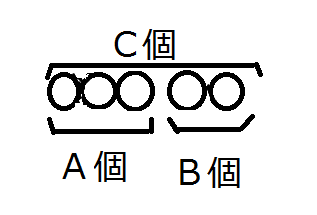 上図から、この8つの関係を読み取るべし：　A＋B＝C　　C＝A＋B  B＋A＝C　　C＝B＋A  C－B＝A　　A＝C－B　C－A＝B　　B＝C－A・・・全体と部分の関係　　　この理解が加法・減法の使い分け（演算決定）に重要。（検算にも役立つ。）加法の現れる場面・・・３＋２=？Quiz. 3+2という計算の現れるsituationを挙げよ。　three＋two= five　①増加(3+2)：　3Lの水に２L注ぐ②合併((+3)+(+2))：　白団子3つと黒団子2つで　third＋two=fifth　③順序数を含む加法　　3番目の2人後ろは5番目（「さん」に続けてあと2つ唱える・・・数え足し）減法の現れる場面・・・５－２＝？Quiz. 5－2という計算の現れるsituationを挙げよ。　five－two=three　　①求残（減少）(5－2)：　5個のリンゴから2個食べた②求差(5+(－2))：　オスの羊5頭とメスの羊2頭でつがいを作り、アブれるのは？　fifth－two=third    ③順序数を含む減法　　5番目の2人前は3番目（「ご」から2つ唱えもどる・・・数え引き）　fifth－third=two　　③′順序数を含む減法　　5番目と3番目の人の間の開きは2人分文章題（特に加減の絡まる逆思考の問題）：　3段階で①問題理解　((数と数の関係))②図示（部分と全体の関係）・・・加減の意味における8つの関係がつながる。　　　　　　　　　　　　　　　　[小学校では、移項は行わない。]③演算決定（立式）問題I[減法逆加法]（引算に見えて足算）　財布から20円取り出したら30円残った。もともといくら入っていたか？　①　□－20＝30（減少の場面）[被減数不明]・・・和文数訳　②　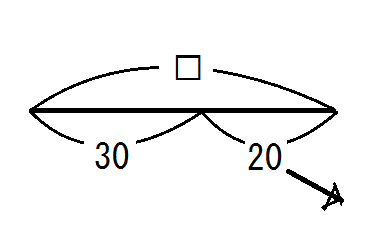 　③　□＝30＋20　　　　＝50円問題II[加法逆減法]（足算に見えて引算）　財布に20円入れたら30円になった。もともといくら入っていたか？　①　□＋20＝30（増加の場面）[被加数不明]Quiz.　②を上記と同様に行って下さい。②③　□＝30－20　　　＝10問題III（引算に見えて引算）　財布に100円あり、ある商品を買ったら、40円残った。その商品の値段は？　①　100－□＝40（減少の場面）[減数不明]　Quiz.　②③を上記と同様に行って下さい。　②　③加法・減法の計算：　繰り上がり・繰り下がり繰り上がり＋＝？Quiz. この計算は10では収まらない。どうしますか？考えて下さい。加数分解９＋３＝９＋（１＋２）　　　＝（９＋１）＋２・・・加法結合法則　　　＝10＋２・・・10の合成（10を作る）　　　＝12被加数分解９＋３＝（２＋７）＋３　　　＝２＋（７＋３）・・・加法結合法則　　　＝２＋10・・・10の合成（10を作る）　　　＝12・・・被加数分解は３＋８のように被加数が小さいときに用いたりする。繰り下がり－＝？Quiz. この計算は10をはさむ。どうしますか？考えて下さい。減々法（減数分解）12－３＝12－（２＋１）　　　＝（12－２）－１　　　＝10－１　　　＝９・・・10の分解（10を作って10から引く）・・・減々法は３－２＝□という引算を行っている。12－３≠13－２という誤答を誘う。減加法（被減数分解）・・・推奨12－３＝（10＋２）－３　　　＝（10－３）＋２　　　＝７＋２・・・10の分解（10を作って10から引く）　　　＝９